Automotive Technology 6th EditionChapter 58 – Safety, Comfort, and Convenience CircuitsLesson PlanCHAPTER SUMMARY: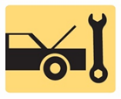 1. Horns, horn diagnosis, windshield wipers, windshield washer, and rain-sense wipers2. Cruise control, radar cruise control, heated rear window defoggers, and power windows3. Electric power door locks, turn/lift gate locks, power sun/moon roof, and sun shades4. Power seats, electrically heated seats, and heated and cooled seats5. Heated steering wheel, heated mirrors, adjustable pedals, and folding outside mirrors6. Keyless entry, garage door opener and remote start_____________________________________________________________________________________OBJECTIVES: 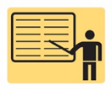 1. Describe how the horn operates and diagnose faulty horn operation. 2. Explain the testing and diagnosis of windshield wipers and windshield washers.3. Describe the operation of cruise control, including radar cruise control systems. 4. Discuss electrically heated rear window defogger systems.5. Explain the operation and testing procedures for power windows and locks. 6. Discuss the operation of power sunroofs, moon roofs, and sun shades.7. Describe the operation of power seats and heated/cooled seats, plus heated steering wheels and mirrors. 8. Explain the operation of adjustable pedals and folding outside mirrors. 9. Describe the operation and diagnosis of remote keyless entry, garage door openers, and remote start systems. 10. This chapter will help prepare for the ASE Electrical/Electronic Systems (A6) certification test content area “G” (repair Body electrical Systems diagnosis and repair).____________________________________________________________________________________RESOURCES: (All resources may be found at http://www.jameshalderman.com) Internet access required to hyperlink.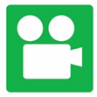 1. Task Sheet ASE (A6-F-3) P-2: Reset Maintenance Indicator2. Task Sheet ASE (A6-G-4) P-1: Horn3. Task Sheet ASE (A6-G-4) P-1: Windshield Wiper/Washer 4. Task Sheet ASE(A6-G-1) P-2: Comfort and Convenience Accessories  5. Chapter PowerPoint 6. Chapter Crossword Puzzle and Word Search 7. Videos: (A6) Electrical/Electronic Systems Videos8. Animations: (A6) Electrical/Electronic Systems Animations____________________________________________________________________________________ACTIVITIES: 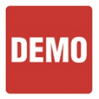 1. Task Sheet ASE (A6-F-3) P-2: Have students complete Reset Maintenance Indicator Task Sheet.2. Task Sheet ASE (A6-G-4) P-1: Have students complete Horn Task Sheet.3. Task Sheet ASE (A6-G-4) P-1: Have students complete Windshield Wiper/Washer Task Sheet.4. Task Sheet ASE(A6-G-1) P-2: Have students complete Comfort and Convenience Accessories Task Sheet.           _____________________________________________________________________________________Automotive Technology 6th EditionChapter 58 – Safety, Comfort, and Convenience CircuitsLesson PlanASSIGNMENTS: 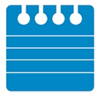 1. Chapter crossword and word search puzzles. 2. Complete end of chapter 10 question quiz. _____________________________________________________________________________________CLASS DISCUSSION: 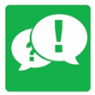 1. Review and group discussion chapter Frequently Asked Questions and Tech Tips sections. 2. Review and group discussion of the five (5) chapter Review Questions._____________________________________________________________________________________NOTES AND EVALUATION: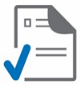 _____________________________________________________________________________________